1-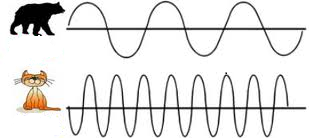 Yukarıdaki şekilde iki farklı canlının çıkardıkları seslerin dalgaları verilmiştir.Buna göre aşağıdaki cümleleri tamamlayınız.Aynın çıkardığı ses daha, ……………… çünkü…………………………Kedinin çıkardığı ses daha, ……………..çünkü…………………………..Frekansı yüksek olan sesi …………………..çıkarmaktadır.Frekansı düşük olan sesi …………………….çıkarmaktadır.2- 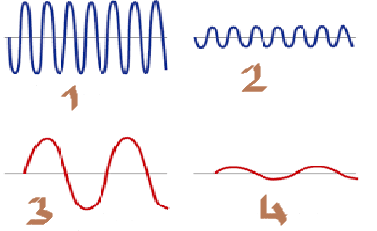 Yukarıda verilen ses dalgaları eşit zaman aralıklarında oluşmuştur buna göre aşağıda verilen soruları cevaplayınız.En ince sesler hangileridir?……En kalın sesler hangileridir?…….En yüksek sesler hangileridir?……En pes sesler hangileridir…….En tiz sesler hangileridir…..  3- 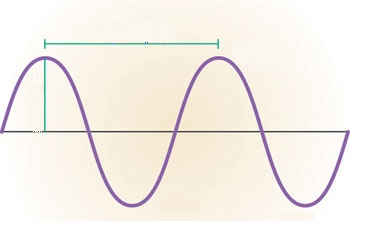 Verilen ses dalgasının üzerinde “tepe noktası”, “dalga boyu” , “çukur noktası”, “genlik” olarak ifade edilen yerleri gösteriniz.Verilen ses dalgasına göre frekansı daha yüksek olan bir ses dalgası çiziniz.Verilen ses dalgasına göre frekansı daha düşük olan bir ses dalgası çiziniz.4-  Aşağıdaki cümlelerde boşlukları uygun ifadelerle doldurunuz.Ses kaynağının…..saniyede oluşturduğu ses dalgasına frekans denir. Frekansın birimi………..dir. Kısaca ….. şeklinde gösterilir. İnsan kulağı …….. frekanstaki sesleri duyamaz. İnsan kulağı……….ile…………….. arasındaki sesleri duyabilir.